Rick Minnich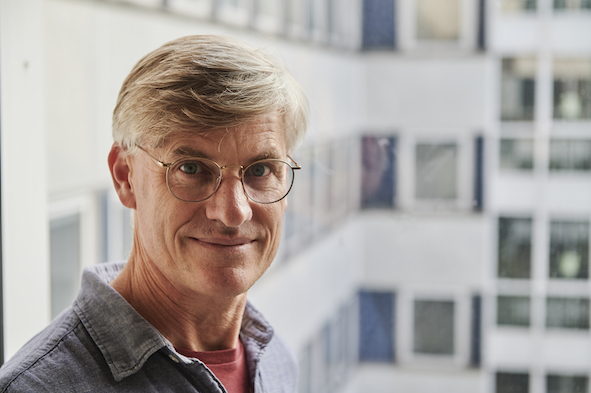 Rhinower Str. 810437 Berlin, GermanyTel.: +49-30-23271243
Mobile: +49-179-7911131e-mail: rick@rickfilms.dewww.rickfilms.deBiography
1968		Born in Pomona, California
1988-1990	Internship at film distributor Kino International, New York1989		Semester abroad at Institute for European Studies, Vienna, extensive travels throughout Europe especially Eastern Europe1990	B.A. in English literature from Columbia University, New York		Internship as camera assistant for Latvian Television in Riga1991-1992	Graduate studies in the School of Film and Video at CalArts1995-2001	Graduate Studies in the directing program at the Film University Babelsberg 				“Konrad Wolf”, Germany. MFA equivalent.	1993-97	Free-lancer responsible for documentary trailers at Deutsche Welle TV in Berlinsince 1997	Freelance film and translation work2002		Director of the SAT.1 series “So gesehen” (German television) 30 x 3’2003		Participant in the Berlinale Talent Campus
since 2012	Member of the symbologie. creative network (New York/Berlin)
since 2013	Documentary Tutor at MET Film School Berlin
2015-2016	Documentary Tutor, Sabah Film Academy, Malaysia (Dean in 2015)
2017		Documentary Filmmaker in Residence, Robert Morris University (Pittsburgh, PA)2019		Founded production company Our Man in Berlin (formerly Rickfilms)2021		UN Create2030 Arts EnvoySelected Filmography 1993		DELPHI 1830, experimental film, 16mm, color, 3'1994	Next Time Everything Will Be Better ("Beim nächsten mal wird alles besser") fiction, 16mm, color, 9'1993-96	The Book of Lenins, documentary, 16mm, color & b/w, 24’1996	Untitled Picture ("Bild ohne Titel"), fiction, 35mm, Dolby SR, color, 4’, ARTE/HFF1997	Good Guys & Bad Guys, doc., S16, Dolby SR, col., 73’, HFF/ORB2001	Heaven on Earth, doc., S16, Dolby SR, col., 52’, HFF/Hoferichter / Jacobs GmbH2005	Homemade Hillbilly Jam, doc. S16, col., 80’, Hoferichter & Jacobs GmbH2008	Forgetting Dad, doc., HDCam, 83’, ZDF / Rickfilms / Hoferichter & Jacobs2015	The Bomb Hunters, doc., HD, 52’, RBB / Kloos & Co. / Rickfilms2021	Mr. Greenfield - The Presidents’ Tailor, doc., 4K, 53’, MDR / InOneMedia / Our Man in Berlin2021	The Strait Guys, doc, 4K, 100’, MDR / Hanfgarn + Ufer / CineImpuls Leipzig, Torero FilmAwards, Grants, Residencies (selection)1992		German Academic Exchange Service (DAAD) grant1995	Writer’s grant, Schloss Wiepersdorf, Germany1992		German Academic Exchange Service (DAAD) grant1995	Writer’s grant, Schloss Wiepersdorf, Germany1997	For Good Guys & Bad Guys: Honorable mention, DokLeipzig; Rector’s Prize, HFF “Konrad Wolf”; Bronze Plaque, Columbus Int’l Film & Video Festival 
For The Book of Lenins: Jury prize, Cinarchea Int’l Archeology Film Festival Kiel, Germany2001 	For Heaven on Earth: Babelsberg Media Prize–Best Graduation Film (doc.) in GermanyHans W. Geissendoerfer Young Talent Award (Germany)
Bronze Plaque, Columbus Int’l Film & Video Festival (The Chris Awards) Audience Award, Williamsburg Brooklyn Film Festival
Special Prize of the European Film Schools Jury, SEE Docs in Dubrovnik Nominated for the IDA/David L. Wolper Student Doc. Achievement Award 
Nominated for the German Cinematography Award2002		For Heaven on Earth: FIPA d’Or (1st prize), FIPA TV Festival, Biarritz, France2005	For Homemade Hillbilly Jam: Prize of the State Film Service Rheinland-Pfalz (Germany)2006	Artist residency at the Villa Aurora in Pacific Palisades, California	Development grant from the DEFA-Stiftung, Berlin2008	For Forgetting Dad: Special Jury Award, International Documentary Film Festival Amsterdam IDFA2009	For Forgetting Dad: Honorable Mention – Achtung Berlin – New Berlin Film Award
Audience Award – Ippokrates International Health Film Festival, Kos (Greece)
William Dieterle Filmpreis (Special Prize), Germany
Grand Jury Prize, GZDOC, Guangzhou (China)2010	For Forgetting Dad: Honorable Mention – Dallas Video Fest (USA)2011	For Forgetting Dad: Short List – German Film Award (‘Lola’) – Oscar equivalent2017	Documentary Filmmaker in Residence, Robert Morris University (Pittsburgh, PA)
Master Classes/Panels/Lectures/Workshops/Visiting Artist2009	Kickstart Panel "Writing for Documentary" - Hot Docs, Toronto2009	Master Class - "How to Create a Film About Family Trauma," Planete Doc Film Festival, Warsaw, Poland2009	Master Class on "Forgetting Dad" - iDocs Conference, Beijing Film Academy, China2009	Visiting Artist - Stephens College, Columbia, Missouri2009	Participant on panel "Families - They Really F*** You Up" - True/False Film Festival, Columbia, Missouri2009	Participant on Panel "Writing for Documentary" - Screen Producers Ireland, Dublin 2010	SOURCES 2 lecture on "Forgetting Dad" (together with co-director Matt Sweetwood) - workshop in Potsdam, Germany2011	Visiting Artist in Michael Renov's documentary seminar, USC School of Cinematic Arts, and at the New York Film Academy (Los Angeles campus)2012	Tutor for Doc Stories Black Sea workshop, Sibiu, Romania2015	Dean of the Sabah Film Academy, Malaysia2017	Led workshop “Dokumentarfilm: The Berlin Connection” at Pittsburgh FilmmakersFilm Festival Juries2009		Documentary Jury, Interfilm Short Film Festival, Berlin2010		Documentary Jury, Achtung Berlin/New Berlin Film Award, Germany2010		Mid-length competition Jury, Ippokrates Health Film Festival, Kos, Greece2012		Millenium Jury, Planete Doc Film Festival, Warsaw2015		Sabah Pitching Forum jury, Kota Kinabalu International Film Festival, Malaysia2018		Gdansk Documentary Film Festival, Poland